АДМИНИСТРАЦИЯЗАКРЫТОГО АДМИНИСТРАТИВНО-ТЕРРИТОРИАЛЬНОГО ОБРАЗОВАНИЯ СОЛНЕЧНЫЙПОСТАНОВЛЕНИЕО ВНЕСЕНИИ ИЗМЕНЕНИЙ В ПОСТАНОВЛЕНИЕ АДМИНИСТРАЦИИ ЗАТО ОТ 18.03.2020 ГОДА № 29 «О ВВЕДЕНИИ РЕЖИМА ПОВЫШЕННОЙ ГОТОВНОСТИ НА ТЕРРИТОРИИ ЗАТО СОЛНЕЧНЫЙ»В целях профилактики и предотвращения распространения на территории ЗАТО Солнечный новой коронавирусной инфекции (COVID-2019), в соответствии с Федеральным законом от 21.12.1994 № 68-ФЗ «О защите населения и территорий от чрезвычайных ситуаций природного и техногенного характера» и Законом Тверской области от 30.07.1998 № 26-ОЗ-2 «О защите населения и территорий области от чрезвычайных ситуаций природного и техногенного характера», Уставом ЗАТО Солнечный, администрация ЗАТО СолнечныйПОСТАНОВЛЯЕТ:1.Внести изменение в постановление администрации ЗАТО Солнечный от 18.03.2020 года № 29 «О введении режима повышенной готовности на территории ЗАТО Солнечный» изложив его в следующей редакции:      «1. Ввести на территории ЗАТО Солнечный Тверской области режим повышенной готовности.   2. Руководителям предприятий, организаций и учреждений, осуществляющих свою деятельность на территории ЗАТО Солнечный:- обеспечить повышенную готовность с целью своевременного выявления, изоляции и лечения возможных больных коронавирусной инфекции (COVID-2019),- организовать проведение санитарно- противоэпидемических (профилактических) мероприятий, набавленных на профилактику новой коронавирусной инфекции (COVID-2019), в том числе принять меры по выполнению рекомендаций Федеральной службы по надзору в сфере защиты прав потребителей и благополучия человека (Роспотребнадзор) (прилагается);- организовать контроль за проведением подготовительных мероприятий по защите населения от последствий возможных чрезвычайных ситуаций на территории ЗАТО Солнечный;        3. Запретить до 06 апреля 2020 г. проведение на территории ЗАТО Солнечный Тверской области досуговых, развлекательных, зрелищных, культурных, физкультурных, спортивных, выставочных, просветительских, рекламных и иных массовых мероприятий с очным присутствием граждан.       4. Временно, до 06 апреля 2020 года приостановить работу следующих муниципальных учреждении ЗАТО Солнечный : МКОУ ДО ДШИ ЗАТО Солнечный, МКДОУ Детский сад № 1 ЗАТО Солнечный, МКОУ СОШ ЗАТО Солнечный, МКОУ ДО ДЮСШ ЗАТО Солнечный, МКУ Дом культуры ЗАТО Солнечный, МКУ Библиотека ЗАТО Солнечный.       5. Временно, до 06 апреля 2020 года отменить учебные занятия в  МКОУ СОШ ЗАТО Солнечный.       5.1. Директору МКОУ СОШ ЗАТО Солнечный Евдокимовой О.М. провести подготовительную работу по организации дистанционного обучения учащихся учреждения, на случай необходимости введения такого обучения с 06 апреля 2020 года.       6. Временно, до 06 апреля 2020 года, приостановить личный прием граждан в администрации ЗАТО Солнечный. Рекомендовать гражданам обращаться в администрацию ЗАТО Солнечный путем направления письменных обращений почтовой корреспонденцией, либо направления обращений в форме электронного документа через официальный сайт администрации ЗАТО Солнечный (ссылка: http://www.zatosoln.ru/letters/index.html).        7. Обязать работодателей, продолжающих осуществлять деятельность на территории ЗАТО Солнечный в период  действия режима повышенной готовности:       7.1. Обеспечить измерение температуры тела работникам на рабочих местах с обязательным отстранением от нахождения на рабочем месте лиц с повышенной температурой.       7.2. Оказывать работникам содействие в обеспечении соблюдения режима самоизоляции на дому.       7.3. Не допускать на рабочее место и (или) территорию организации работников из числа граждан, указанных в пункте 8 настоящего постановления, а также работников, в отношении которых приняты постановления санитарных врачей об изоляции.       7.4. При поступлении запроса Федеральной службы по надзору в сфере защиты прав потребителей и благополучия человека (Роспотребнадзор) незамедлительно представлять информацию о всех контактах заболевшего новой коронавирусной инфекцией (2019-nCoV) в связи с исполнением им трудовых функций, обеспечить проведение дезинфекции помещений, где находился заболевший.        8. Обязать граждан, проживающих и (или) имеющих допуск на территорию ЗАТО Солнечный Тверской области, и посещавших территории, где зарегистрированы случаи новой коронавирусной инфекции (2019-nCoV):        8.1. Сообщать о своем возвращении в Российскую Федерацию, месте, датах пребывания на указанных территориях, контактную информацию по телефонам: 89038051919 (ФГБУЗ МСЧ № 139 ФМБА России), 8(48235)44633 (Солнечный ПП), 8(48235)44123 (администрация ЗАТО Солнечный).        8.2. При появлении первых респираторных симптомов незамедлительно обратиться за медицинской помощью на дому без посещения медицинских организаций.        8.3. Соблюдать постановления санитарных врачей о нахождении в режиме изоляции на дому.        9. Рекомендовать гражданам, старше 65 лет, а также лицам, имеющим хронические заболевания, в период с 27 марта по 12 апреля 2020 года, обеспечить самоизоляцию на дому, при первых признаках ОРВИ обращаться в медицинское учреждение для вызова врача на дом.   10. Отделу по делам ГО и ЧС администрации ЗАТО Солнечный (Борщенко О.В.) обеспечить информирование населения на обслуживаемой территории о рекомендациях Федеральной службы по надзору в сфере защиты прав потребителей и благополучия человека (Роспотребнадзор).  11. Разместить настоящее постановление на официальном сайте администрации ЗАТО Солнечный, в помещении администрации ЗАТО Солнечный, на информационных стендах на териитории ЗАТО Солнечный Тверской области.  12. Контроль за исполнением настоящего Постановления оставляю за собой.».          Глава администрации               ЗАТО Солнечный                       	                                      В.А. Петров  27.03.2020ЗАТО Солнечный№  _37__     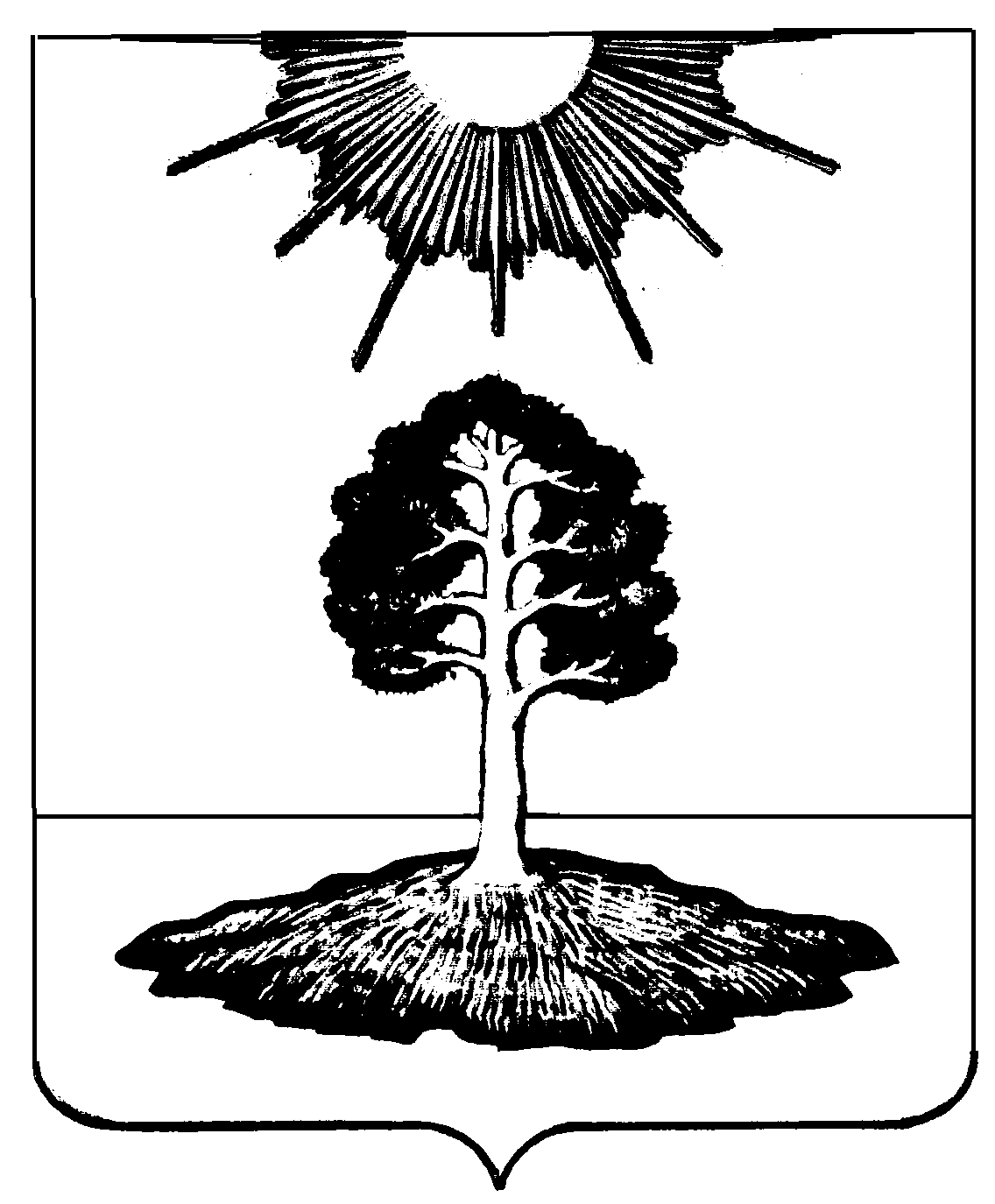 